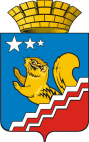 АДМИНИСТРАЦИЯ ВОЛЧАНСКОГО ГОРОДСКОГО ОКРУГАПРОТОКОлЗаседания муниципальной антинаркотической комиссии на территории Волчанского городского округа10 сентября 2019 года в 15:00 часов                                                                                   №4Зал заседания администрации Волчанского городского округаПредседательствовал: Глава городского округа - Вервейн А.В. Присутствовали:I. Об исполнении протокола № 3 внеочередного заседания от 26.06.2019г.(Бородулина И.В.)	Принять к сведению информацию заместителя председателя антинаркотической комиссии И.В. Бородулиной о реализации муниципальной программы «Профилактика правонарушенийна территории Волчанского городского округа до 2024 года» подпрограммы «Профилактика наркомании на территории Волчанского городского округа до 2024 года». Директору МАУК КДЦ Изосимовой Р.Р. в рамках муниципальной программы подготовить смету расходов на заключительный этап городского конкурса «Мир должен быть лучше!»Срок: до 20 октября 2019г.Субъектам профилактики продолжить практику проведения профилактических мероприятий в молодежной среде  на предмет просвещения молодых людей о медицинских и социальных аспектах проблемы употребления наркотических веществ.Продолжить работу по выявлению лиц, употребляющих психоактивные вещества, в том числе среди несовершеннолетних.  Срок - постоянноII. Информация о наркоситуации на территории ВГО за 6 месяцев 2019 года  (Анисимов С.В., Клусов С.В.)Принять к сведению доклад начальника полиции 10-гоОП МО МВД России «Краснотурьинский», майора полиции С.В. Анисимова, председателя ТКДНиЗП С.В. Клусова(доклады прилагаются).Отделу образования (Адельфинская О.В.) провести социально-психологическое тестирование обучающихся в образовательных учреждениях Волчанского городского округа.Срок: до 01.12.2019г.III. О наркозаболеваемости в ВГО за 6 месяцев 2019 года (Лаврова И.С.)Принять к сведению доклад главного врача филиала ГБУЗ СО «Северная психиатрическая больница»  И.С. Лавровой (прилагается).РекомендоватьГБУЗ СО «Северная психиатрическая больница» (Гажа Д.А.) активизировать  проведение профилактической, санитарно-просветительной  работы, оказание специализированной медицинской помощи   несовершеннолетним, замеченным в употреблении  психоактивных веществ и алкоголя, входящим в группу  риска, а также реализацию мероприятий индивидуально-профилактической  работы в отношении  несовершеннолетних, состоящих на персонифицированном учете ТКДН и ЗП Волчанского городского округа.Срок: постоянно. Рекомендовать общественно-политической газете Волчанского городского округа «Волчанские вести» (М.В.Палецких) обеспечить  размещение  информации по профилактике зависимостей несовершеннолетних и родителей.Срок: ежеквартально.IV. О проведении мероприятий, направленных на профилактику наркомании, токсикомании и алкоголизма.Об организации межведомственного взаимодействия в работе с семьями несовершеннолетних, родители которых потребляют наркотики с несовершеннолетними, замеченными в потреблении наркотиков(Макарова М.В., Вельмискина М.В.,Клусов С.В., Рысьева Н.М, Ридигер В.А.)Рекомендовать ТКДН и ЗП (С.В. Клусов):1.1. Проводить совместную  профилактическую работу с медицинскими организациями по проведению консультаций и разъяснительной работы с несовершеннолетними, замеченных в употреблении  алкоголя и наркотических веществ, с несовершеннолетними, состоящими на профилактических учетах, совместно с родителями о причинах формирования и течения наркологических расстройств. Срок: по мере выявления.Рекомендовать проведение выездных заседаний комиссии  в учреждениях системы профилактики, где наблюдается рост негативных проявлений  среди несовершеннолетних.Срок: по мере выявления.Рекомендовать О-юП № 10 МО МВД России «Краснтурьинский» (Анисимов С.В.) продолжить    работу   по раннему выявлению несовершеннолетних, употребляющих       наркотические       вещества,       профилактическую               работу антинаркотической     направленности    и     мероприятий   для    детей   и     родителей,  направленных    на     пропаганду   здорового образа жизни, формирование негативного отношения  к наркотическим веществам.	Срок: постоянно.Рекомендовать Отделу образования (Адельфинская О.В.), МАУК КДЦ (Изосимова Р.Р.), МБОУ ДО ДЮСШ (Булах Т.С.), ГБУЗ СО «Волчанская городская больница» (М.В. Макарова), О-еП № 10 МО МВД России «Краснотурьинский» (А.В.Анисимов), Управлению социальной политики по г. Волчанску (Н.М. Рысьева), ГАУ СО «КЦСОН» (Гарбунова С.М.), Территориальной комиссии по делам несовершеннолетних и защите их прав г. Карпинска, г. Волчанска (С.В. Клусов): направить предложения в План  проведения месячника антинаркотической направленности и популяризации здорового образа жизни на территории Волчанского городского округа в 2020 году на эл. адрес организационного отдела администрации ВГО.	Срок: до 15.10.2019г.Подготовить информацию о мероприятиях по профилактике алкоголизма и наркомании в 2019 году.Срок: 15.01.2020г.Подготовить предложения по актуализации «Комплексного плана по профилактике правонарушений  до 2024 года» на 2020 год  направлений -  профилактика алкоголизма и наркомании.Срок: до 15.12.2019г.Отработать постоянно действующие «телефоны доверия»	Срок: до 15.10.2019V.  Рассмотрение писем окружного и областного уровней(Бородулина И.В.)Письмо Роспотребнадзора по СО Губернатору СО «Информация по оценке уровня алкоголизма и наркомании на территории Свердловской области в 2018 году» от 05.08.2019 №66-00-09\02-23824-2019 (прилагается):  Рекомендовать О-юП № 10 МО МВД России «Краснотурьинский» (А.В.Анисимов) проводить контроль за несанкционированными торговыми точками, реализующими спиртосодержащую продукцию, за оборотом наркотических средств.Рекомендовать Отделу образования (Адельфинская О.В.), МАУК КДЦ (Изосимова Р.Р.), МБОУ ДО ДЮСШ (Булах Т.С.) проводить работу с населением по профилактике алкоголизма, наркомании, по вопросам формирования здорового образа жизни, формированию условий для лоступного семейного, детского досуга и отдыха, созданию клубов по интересам, формирования у детей и подростков негативного отношения к алкоголю и наркотикам.Администрации ВГО (Ройд Ю.А.): осуществлять контроль за расположением объектов розничной торговли и общественного питания в определенных границами земельных участках, которые непосредственно прилегают к зданиям, строениям, сооружениям, где запрещена розничная продажа алкогольной продукции.Инициировать проведение рейдов по выявлению случаев несанкционированной торговли алкоголем. Протокол заседания антинаркотической комиссии Свердловской области от 27 июня 2019 года:(Бородулина И.В.): актуализировать комплексную программу по формированию  здорового образа жизни до 2020 года; муниципальную программу «Профилактика правонарушений на территории Волчанского городского округа до 2024 года» подпрограммы «Профилактика наркомании на территории Волчанского городского округа до 2024 года» в части мероприятий и финансирования.Срок: до 15.12.2019Отделу образования (Адельфинская О.В.):1) проработать вопрос обеспечения ОУ квалифицированными педагогами-психологами, прошедшими обучение в части использования единой методики соц-психологического тестирования.2) Организовать проведение соц-психологического тестирования с учащимися в 2019-2020 уч. году.Срок: до 1 ноября 2019Организовать в 2019-2020 уч. году профилактических мероприятий в образов. Организациях  с учетом результатов тестирования в 2018-2019 уч. году с обязательным соблюдением законодательства РФ о защите персональных данных.Срок: до 10 июля 2020г.3. Членам комиссии  осуществлять контроль за исполнением сроков протокольных решений.Срок: ежемесячноСекретарю комиссии (Михайлова А.В.):разместить протокол на сайте ВГО, направить членам комиссии.Направить Резолюцию 1Всероссийского Байкальского форума членам комиссии для ознакомления.Срок: после подписания протоколаПредседатель комиссии                                                                                          А.В. Вервейн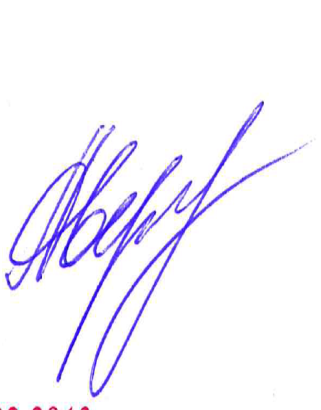 Исп. Михайлова Анна Владимировна83438352143Заместитель председателя, заместитель главы администрации Волчанского городского округа по социальным вопросам- Бородулина И.ВСекретарь, старший инспектор  организационного отдела администрации Волчанского городского округа.– Михайлова А.В. Начальник Волчанского отделения полиции №10 МО МВД России «Краснотурьинский»– Анисимов С.В. Директор ГКУ СО «Карпинский центр занятости»- Будылина Т.О.Старший инспектор Отдела образования ВГО– Вельмискина М.В. директор МАУК «КДЦ» ВГО– Изосимова Р.Р. И.о. директора  ГАУ «КЦСОН»- Горбунова С.М.Председатель ТКДНиЗП города Карпинска– Клусов С.В.Начальник УСП по г.Волчанску– Рысьева Н.М. И.о. начальника организационного отдела администрации ВГО– Ройд Ю.А.Инженер по охране труда и технике безопасности ГБУЗ «Волчанская городская больница»Главный врач «СОКПБ филиал Северная психиатрическая больница»– Халилова Р.Р. - Лаврова И.С.И.о. директораМБОУ ДО «ДЮСШ»– Булах Т.С.Начальник Карпинского филиала «УИИ ГУФСИН по СО»– Якупова О. В. Отсутствовали:Директор ОФМС по СО– Завадская Н.С. Председатель Общественной палаты– Косинцев В.В.Директор КМТ– Исакова Е.Ю. 